Рекомендации РОСПОТРЕБНАДЗОРА по профилактики COVID-19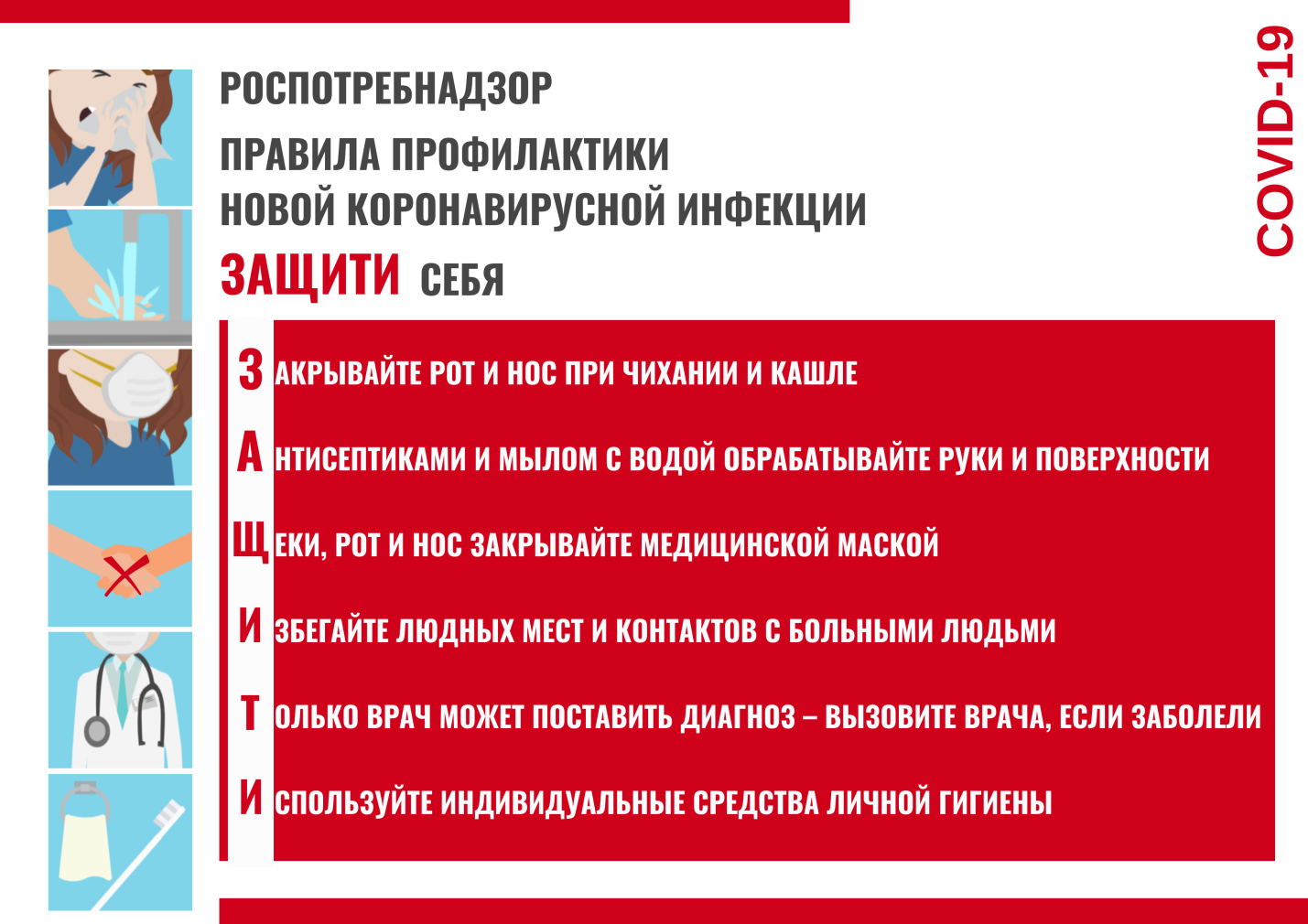 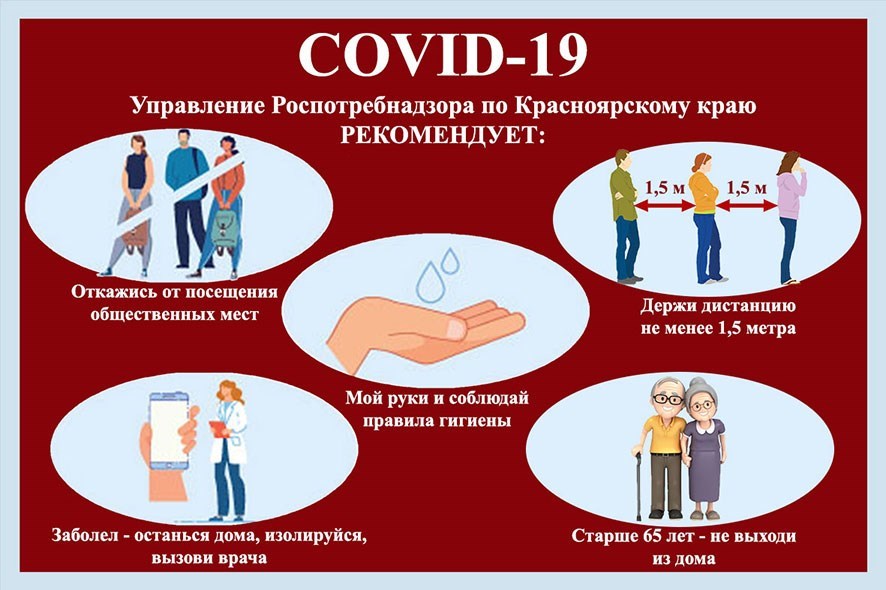 